TeacherName:  Lubna Tanweer		 Class:11, 10		Subject:Computer ScienceChapter3  Worksheet  paper  2016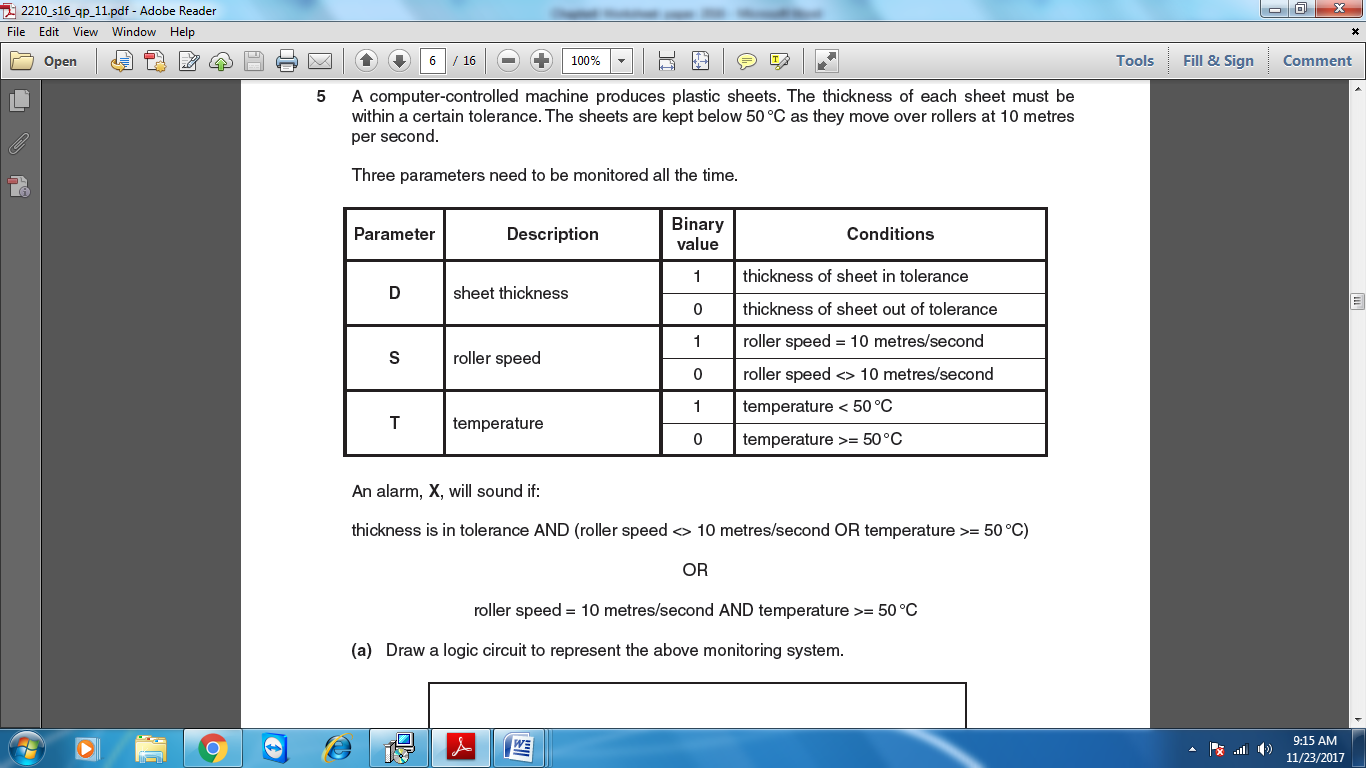 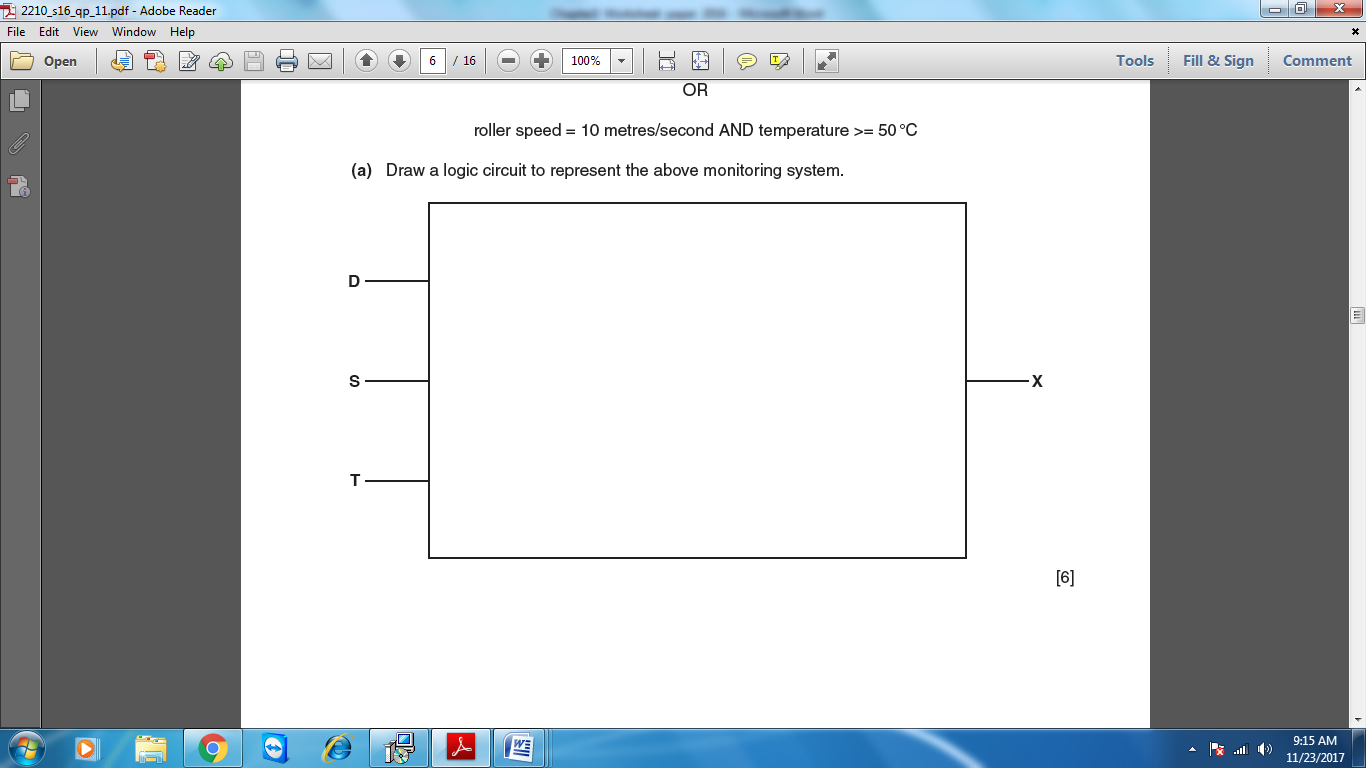 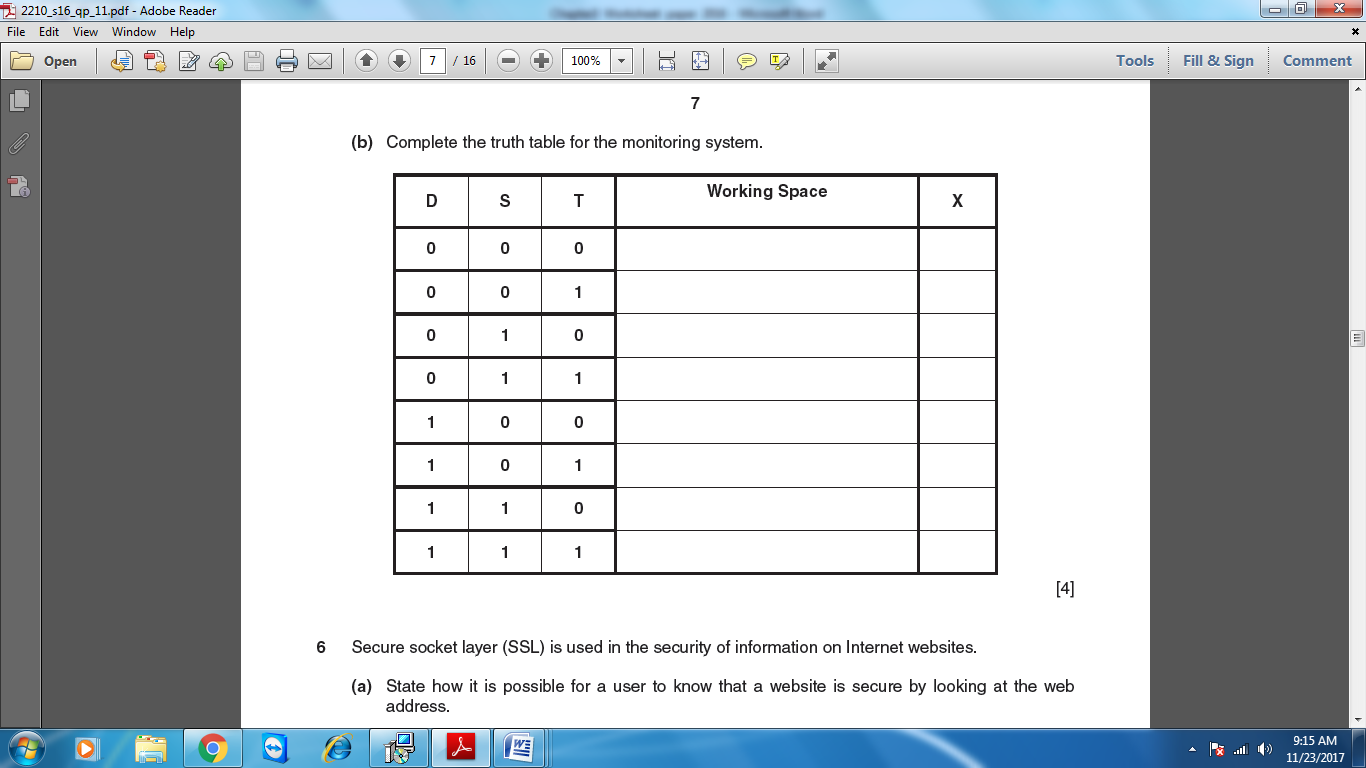 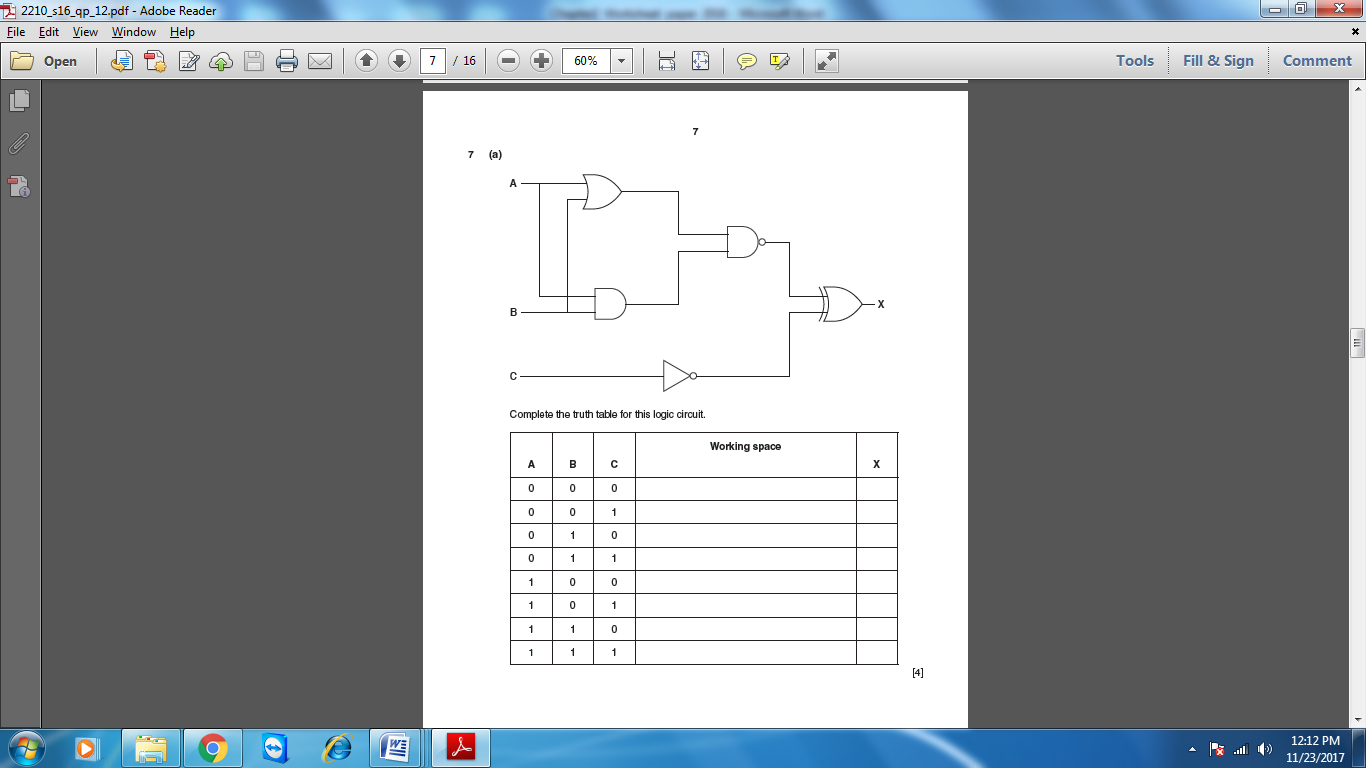 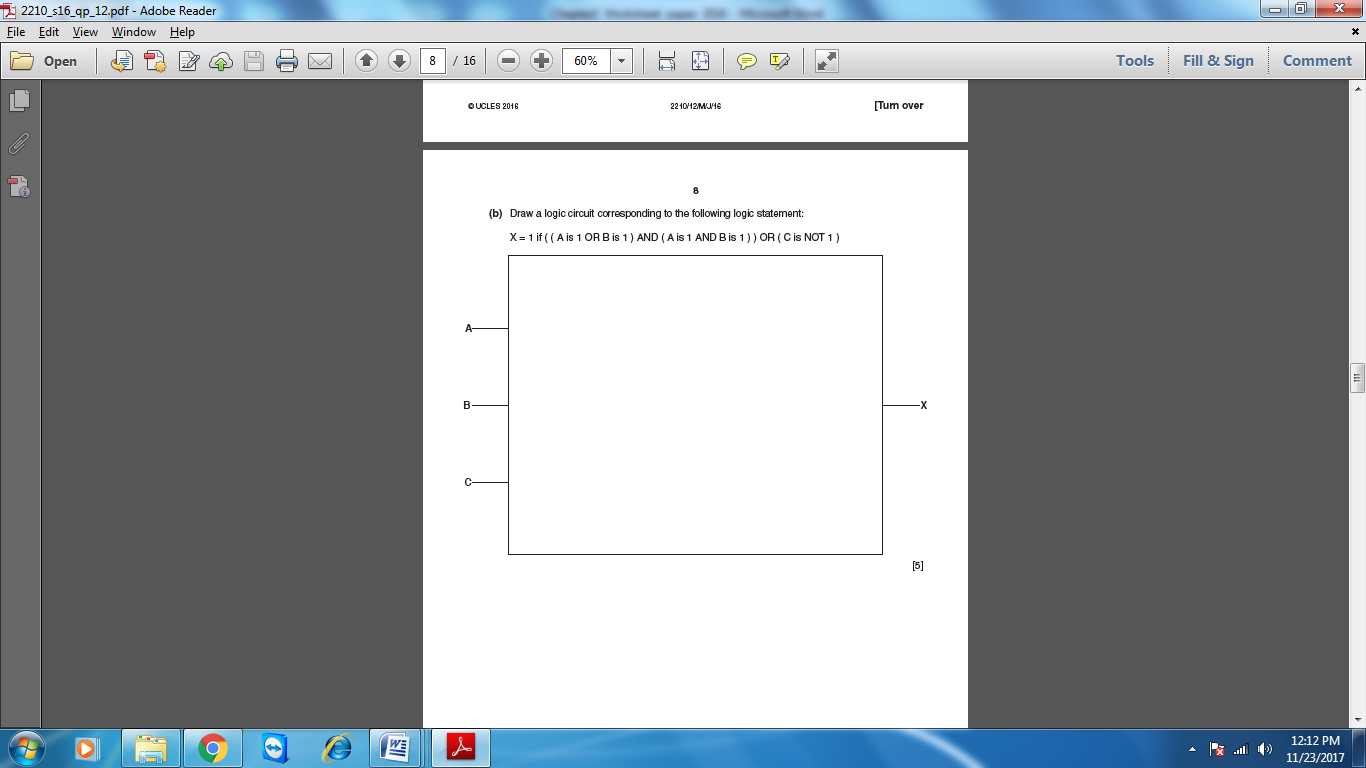 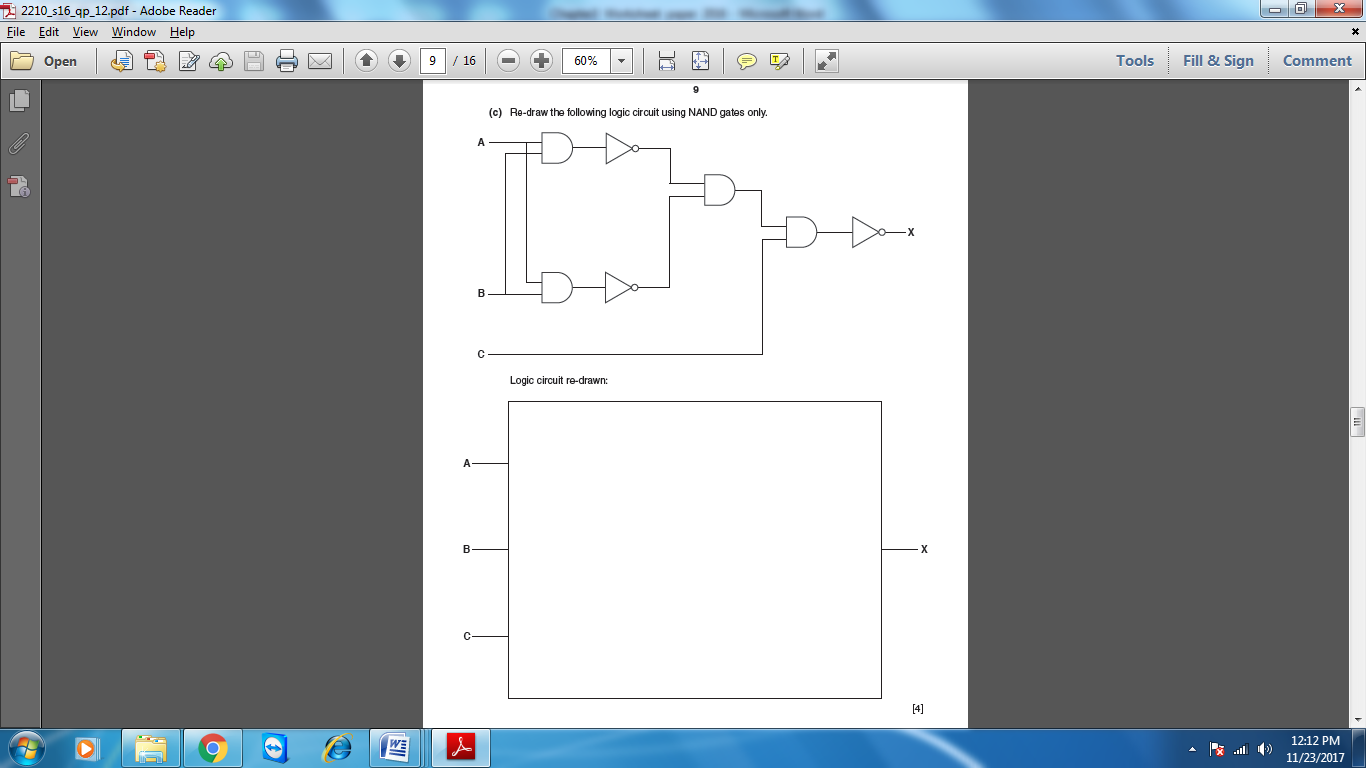 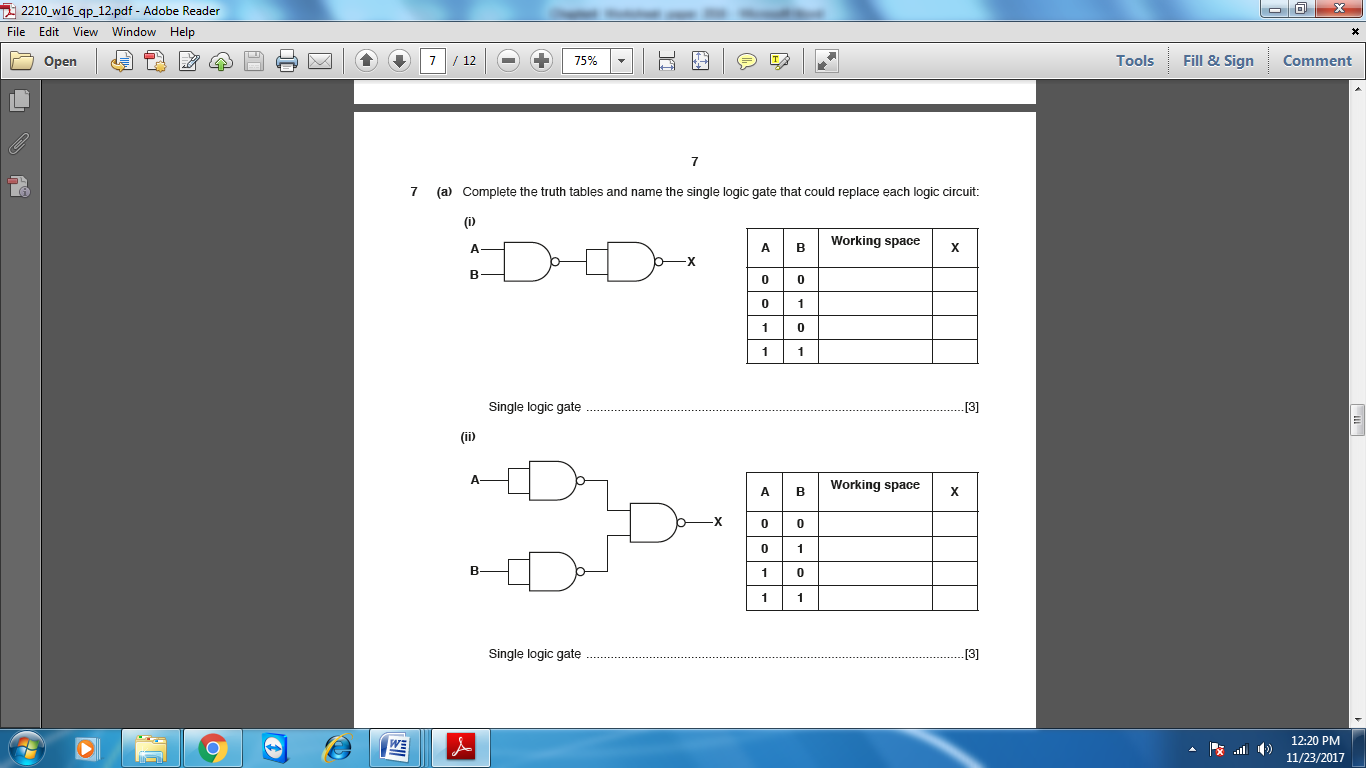 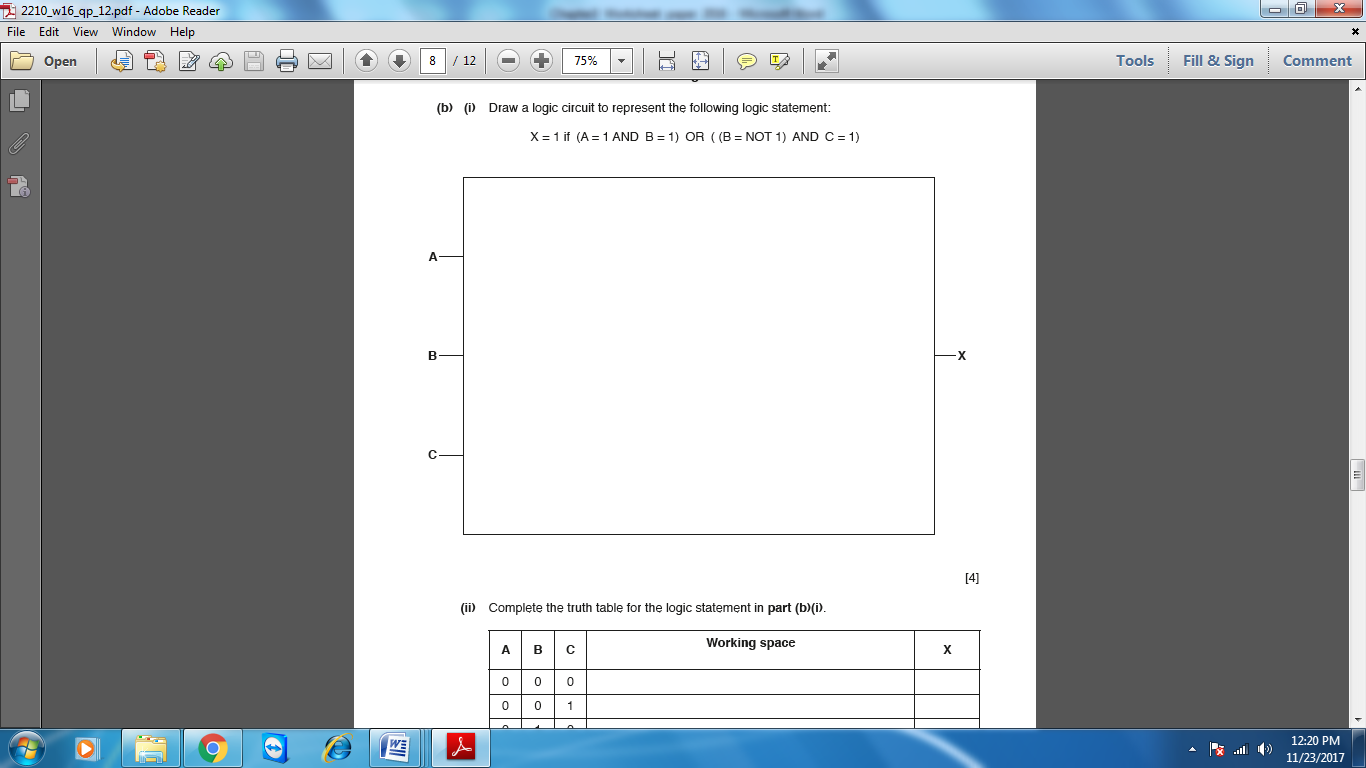 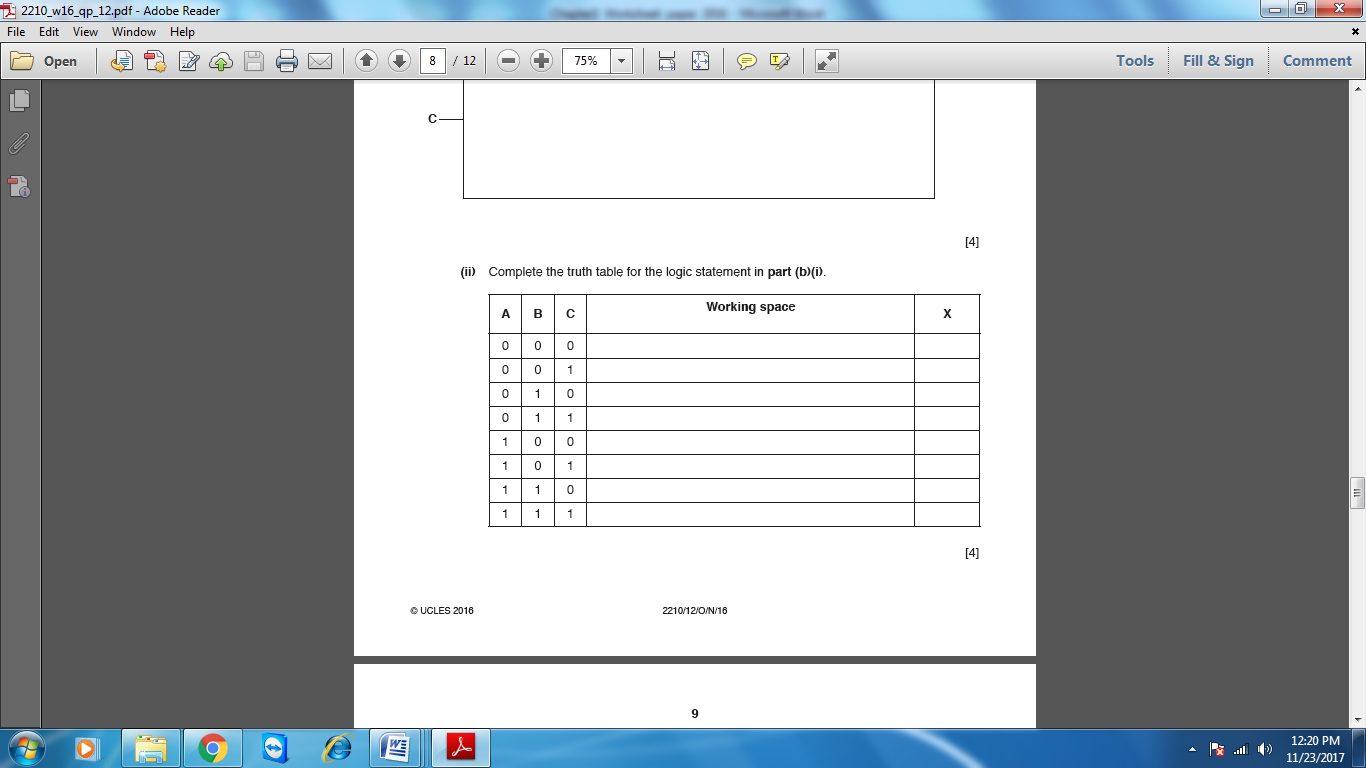 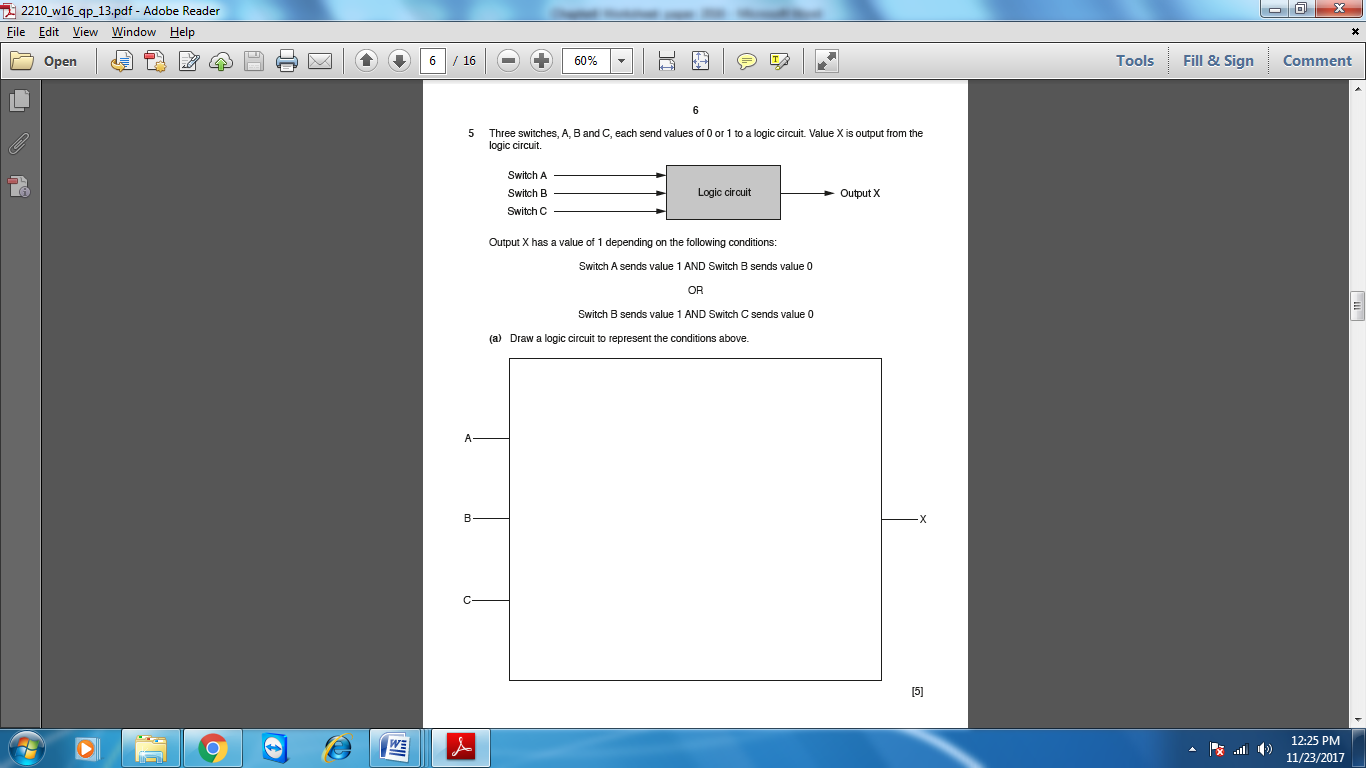 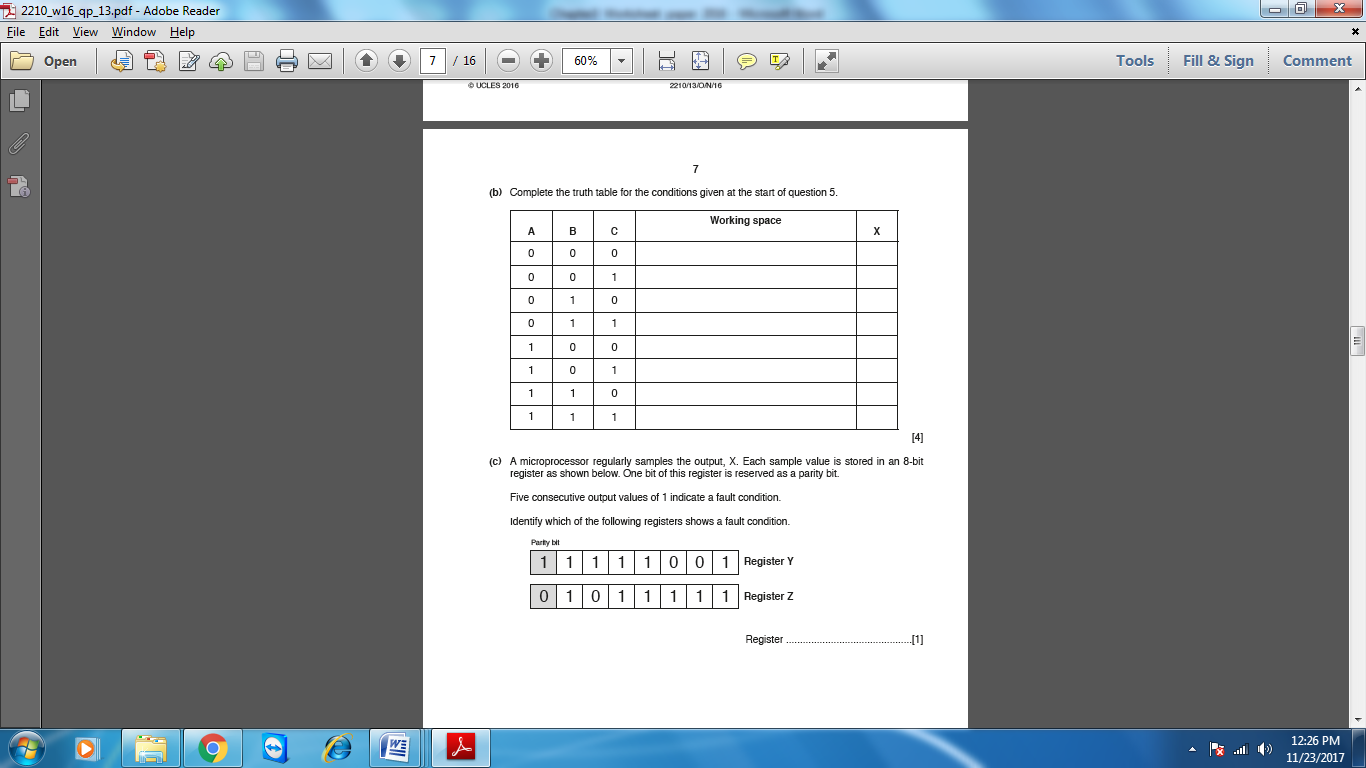 